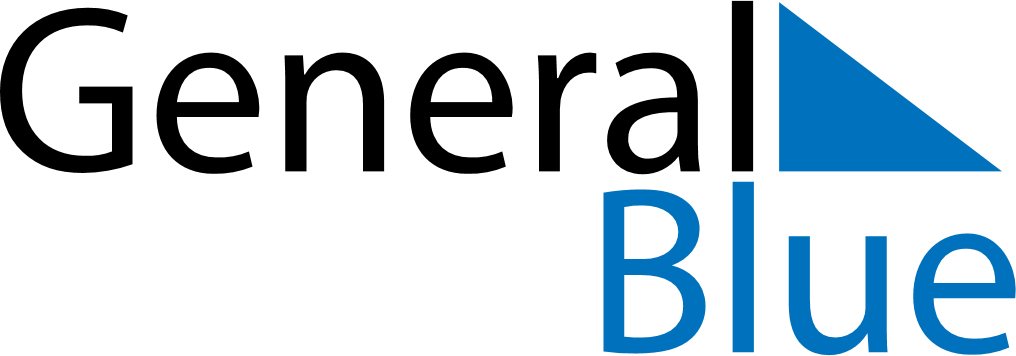 July 2027July 2027July 2027July 2027TurkeyTurkeyTurkeySundayMondayTuesdayWednesdayThursdayFridayFridaySaturday12234567899101112131415161617Democracy and National Unity Day18192021222323242526272829303031